REVISED CURRICULUMM. A. IN CRIMINOLOGY AND CRIMINAL JUSTICE ADMINISTRATION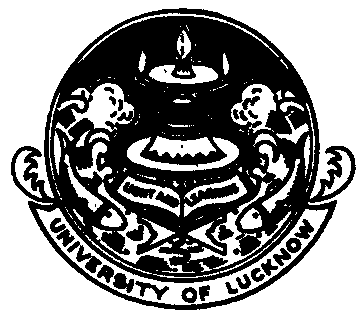 DEPARTMENT OF SOCIAL WORKUNIVERSITY OF LUCKNOWLUCKNOW(2017-2018)Title The Tiltle of the Course Shall be “Master of Arts in Criminology and Criminal Justice Administration”Duration The Duration of the course shall be two years, spread in fours semester ObjectiveThe aim of the Course is to impart knowledge and develop skills relating to application of criminological and penological thoughts in the administration of criminal justice system.SeatsThe Number of students to be admitted in the course shall be 40 seatsEligibilityAny Graduate of any recognized university with 45% marks for general category and minimum 40% for SC/ST. Shall be eligible for admission in the course.Admission Police and ProcedureAdmission shall be made as per admission Policy (including reservation of seats) of Lucknow will be followed.FeesFees will be charged as per the University fees structure. Each selected student shall be required to come for counseling along with a Bank Draft and original copies of Certificates, Marksheet, Degree and etc.Course ContentsIn the first year, each admitted student shall be required to study five theory   papers and undertake the prescribed field work in local institutions in the area of Criminal Justice Administration. In the second year, there will be three compulsory papers, one optional paper and one seminar paper/dissertation. In addition, there will be field work also as in part I. The educational tour will be organized at the end of the IIIrd semester. The nomenclature of prescribed paper in each year of the course is as under.Semester- wise SyllabusSemester ISemester IISemester IIISemester IVField Work		Each Student shall be required to undertake Field Work assignment through placement in local Criminal justice Institution/Organisation/Agency as prescribed by the Director of the course.Project Report	Each student shall be required to prepare a Seminar Paper/Dissertation on a theme (to be decided in consultation with the faculty) concerning the area of Criminal Justice Administration to be submitted before the commencement of the examination of the fourth semester.Evaluation	As per the University rulesSession/Semester-wise distribution of marks is as under:Ist Semester	500 marks (100 for each paper)IInd Semester	500 marks (100 for each paper)			100 marks for Field Work Viva-VoiceIIIrd Semester	400 marks (100 for each paper inclusive of the optional one)			100 marks for Seminar/DissertationIVth Semester	400 marks (100 for each paper inclusive of the optional one)	100 marks for General Viva-Voice	100 marks for Field Work (Viva-Voice)CCJA-101: Paper I 	 Foundation of CriminologyUnit I		 Introduction to CriminologyDefinition of CriminologyNature and Scope of CriminologyCriminology Relations with other Social Sciences such as Sociology, Psychology, Law, Anthropology and etcRelevance of Criminology to Contemporary SocietyUnit II	Introduction to CrimeConcept, Nature and Characteristics of CrimeDefinition of Crime – Social, Psychological and Legal ApproachesClassification of CrimesClassification of Offences under I.P.CUnit III	Crime StatisticsConceptual Analysis and Sources of Crime StatisticsCrime Statistics in IndiaDark figures of Crime (Hidden crimes) and Victimization SurveyUniform Crime Reporting Statistics (UCR) and National Crime Victimization Surveys (NCVS)Unit IV	Crime PreventionFear of Crime and Sense of SecuritySocial Control and Crime PreventionCommunity Approach in Crime PreventionContemporary Crime Prevention StrategiesSuggested ReadingAhmed Siddique, 1993, Criminology, Problems and Perspectives, III Edn. Eastern Book House, Lucknow.Crime in India published by National Crime Record Bureau, Ministry of Home Affairs, DelhiHarry Elmer Barnes and Negley K. Teeters, 1966, New Horizons in Criminology, Prentice Hall, New Delhi.Mc Laughlin Eugene and Muncil John, 2001, The Sage Dictionary of Criminology, Sage Publication – London, Thousand Oaks, New Delhi.Paranjape NV, 2002, Criminology and Penology, 2nd edition, Central Law Publication, Allahabad, U.P.Reid Sue Titus, 2006, Crime and Criminology, Mc Graw Hill Publishers.Schrnalleger J Frank, 1999, Criminology Today: An Integrative Introduction, 2nd edition, Prentice Hall, New Delhi.CCJA-102: Paper II 	Theories of CrimeUnit I		Pre-Classical, Classical, and Neo-classicalPre classical ideas - DemonologyClassical Theories - Ideas of Bentham and BeccariaNeo-classical Theories – Ideas of Golly Garaud, Rossi and Prof. GillinImportance of Classical School, Neo-classical School and its CriticismUnit II	Positivism in CriminologyAnthropological Theories: Cesare Lombroso, Enrico Ferri, Rafael GarafaloMorphological Theories: Kretschmer, Hooton, SheldonBiological Theories: Family-Genetics, Chromosomes and Genes- Study of twins and family trees -Kallikas, Jukes.Psychological Theory in Causation of CrimeUnit III	Sociological Theories- ICartographic School: Adolf Quetlet, Peter Kropotkin, Andre Michel Guerry and Culture Conflict Theory: Thorsten Selling, Albert Cohen’s Subculture TheoryChicago School of Crime: Park & Burgess – Shaw and MckayTheories of Crime Related to Anomie: Emile Durkheim’s and Robert K Merton’s ContributionOpportunity Theory: Richard Cloward & Liyod Ohlin, Routine Activity Approach: Cohen & Felson, Broken Windows Theory: James Q. Wilson & George L. KellingUnit IV	Sociological Theories -IILabelling Theory, Shame and Re-integrative Theory-BraithwaiteRational Choice Theory, Social Learning Theory: Sutherland’ Differential Association Theory- Aker’s Social Learning TheoryRadical Criminology: Meaning, Scope and Relevance. Left Radical View – Richard Quinney, Erickson - Critical Theory – Tailor, Walton and Young, Feminist theory, Multi-Factor ApproachControl Theory: Reiss and Nye, Containment Theory: RecklessSuggested ReadingsAhuja Ram, 2000, Criminology, Rawat Publications.Akers, Ronald. L and Sellers. Christine S, 2004. Criminological Theories: Introduction, Evaluation and Application, Roxbury Pub. ComBurke, Roger Hopkins 2—3, Introduction to criminological theory Lawman (India) Pvt. Ltd.Cullen FT, 2003, Criminological Theories, Roxbury Publications. E.H. Sutherland, 1968, Principles of Criminology (6th Edition), Times of India Press, Bombay.Hagan, Frank E, 2008, Introduction Criminology, Sage Publications, Inc.Mamoria, C.B. 1961, Social Problems and Social Disorganization in India, Kitab Mahal Allahabad.Mehrajud-din Mir. 1984, Crime and Criminal Justice System in India, Deep and Deep Publications, New Delhi.Paranjape N.V., 2009, Criminology and Penology, Central Law Publications.Qadri, S.M.A. 2005, Criminology, Eastern Book Company.Reid, Sue Titus, 2006, Crime and Criminology. Mc. Graw Hill Publishers.CCJA-103: Paper III	Criminal Justice SystemUnit-I		Introduction to Criminal Justice SystemCriminal Justice System: Meaning, Purpose and Social RelevanceLegislative Process and Criminal Justice SystemNational and International PerspectiveAccusatorial and Inquisitorial Systems of Criminal Justice SystemUnit-II	Police SystemHistorical Perspective of Police system in India and Police Act Present Indian Police Administration and Structural OrganisationFunctions of the PoliceCriticism of the PoliceUnit-III	Judicial & Prosecution SystemJudicial Administration in India: Presiding Officer, Prosecutor and Defence Counsel & Modern Judicial Systems: Fast Track Court, Juvenile Justice Board, Special CourtSalient Features of Indian Judicial System: Independence, Public and TrialFundamental Elements in Judicial Functioning: Due Process, Speedy Trials and Access to Justice.Alternative Dispute Resolution System (ADRS): Arbitration, Mediation and Counselling, Lok AdalatsMeaning, Purpose, Relevance and Need of Prosecution System.Unit-IV	Prison SystemPrison and Prison OrganizationObjectives of ImprisonmentTypes of Prisons and Correctional Institutions in IndiaModernization of Prisons in India; Reformation & Rehabilitation approach in Prisons.Suggestive ReadingsAhuja Ram, 2000, Criminology, Rawat Publications, Delhi.Banerjee,D, 2005, Central Police Organizations Part I and Part II, Allied Publishers Pvt. Ltd.Chaturvedi J.C, 2006, Penology and Correctional Administration, Isha Books Delhi.Guharoy Jay Tilak, 1999 Role of Police in Changing Society APH Publications.Gupta, Anand Swarup, 2007, Crime and Police in India, Sahitya Bhavan, Agra.Justice Malimath Committee on Criminal Justice Reforms, Universal Law Publication 2003.K. Padmanabhaiah Committee Police Reforms, 2001.Mehrajud-din Mir. 1984, Crime and Criminal Justice System in India, Deep and Deep Publications, New Delhi.Paranjape NV, 2012, Criminology and Penology with Victimology, Central Law Publications, AllahabadReid, Sue Titus, 2006, Crime and Criminology. Mc. Graw Hill Publishers.Sharma, P.D., 1985, Police and Criminal Justice Administration in India. Uppal Publishing House in Delhi.Shweta, 2009, Crime, Justice and Society. MD PublicationsSrivastava Aparna, 1999, Policing in the 21st Century, Indian Institute of Police Administration.CCJA-104: Paper IV	Contemporary Era CrimeUnit I		White Collar and Economic CrimesMeaning, Definition, Nature and Forms of White Collar CrimeNature, Meaning and Forms of Economic CrimeTax-Evasion, Import/Export Vehicles, Insurance Frauds, Bank Frauds, Misbranding and AdulterationCorporate Crimes. (Taught with concerned law)Unit II	Organized CrimesDefinition: Organised Predactory Crime, Crime Syndicate, Criminal Racket, Political GraftMain Characteristics of Organized CriminalsTerrorism & Related Organised International CrimesUnit III	 Cyber CrimeConcept, Meaning and Types of Cyber CrimesPiracy, Cyber Attack, Theft, Internet Fraud, Hacking, SpamCyber Terrorism: Technical and Legal aspectsPrevention Strategies: Cyber Security, Awareness Generation, Detection, ReportingLegal Measures: Prosecution and SentencingUnit IV	Environmental CrimeNature, Significance and Forms of Environmental CrimeOffence under Wild Life (Protection) ActOffence under Environment (Protection) ActSocial and Legal Measures for Controlling CrimeSuggested ReadingsSachdeva Updesh Singh, 1987, Frauders and Bankers: Prevention and Detection Techniques, UDH Publishing House, Delhi.Ghosh Murari, 1979, Black Money: The case of India, Subarna Rekha, Calcutta.Paranjapa NV, 2001, Criminology and Penology 2nd edition, Central LawPublication Allahabad.Gandhirajan CK, 2004, Organized Crime, A.P.H. Publishing Corporation, Delhi.Singh Syrat and Singh Hemraj, 2003, Laws relating to prevention of Terrorism, Universal Law Pub. Co. Pvt. Ltd.CCJA-105: Paper V	Application of Statistics in ResearchUnit I		Descriptive StatisticsMeasures of Central tendency: Mean, median, and modeMeasures of Dispersion - Range, Mean Deviation and Standard DeviationCoefficient CorrelationRegressionUnit II	HypothesisHypothesis Testing and Confidence Interval – Definition and Characteristics   Testing of Hypothesis :Null Hypothesis and Alternative Hypothesis Hypothesis Formulation , testing of Hypothesis and its importance, Types of error - Type I and Type II.   Unit III	Analysis of VarianceSignificance of Test: ‘t’ test, ‘z’ test, ‘f’ testChi-Square TestAnalysis of Variance: ANOVA and MANOVA. Unit IV	Use of Statistical Package in Social Science Use of Statistical Packages for Social Sciences (SPSS) in Data Analysis.Data Import and ExportData Entry, Editing, Processing, Cross Tabulation, Chart/Bar Graph and Multivariate AnalysisSPSS output Interpretation and Its PresentationSuggested ReadingsA. N. Singh, 2013, Statistics, New Royal book Company, New DelhiC R Kothari, 2015, Research Methodology Methods and Techniques, New Delhi, New Age publishing.Choudhary, CM, 1998, Research Methodology, Subline Publications, Jaipur.Gupta S.P., Gupta Archana, 2005, Statistical Methods, Sultan Chand and Sons, New Delhi.Jupp, Victor 2000, Doing Criminological Research, Sage Publications.Nie, Normal H., et al. 1975, Statistical Packages for the Social Sciences, New York, McGraw Hill.Wilkinson and Bhandarkar, 1993, Methodology and Techniques in Social Research, Himalaya Publishing House, Bombay.Semester IICCJA-201: Paper I	Criminal Laws and ProcedureUnit-I		 General Principles and Specific Offences Elements of Crime: Mens Rea & Actus Reus, Elements of Criminal Liability - Principles of Group liability (Section 149, 34, 109, 120B IPC)Offences against Human body: Homicide, Dowry Death, Kidnapping, Abduction, Rape, Acid Attack, Human TraffickingOffence against Property (Theft, Robbery, Dacoity and Cheating, Criminal Breach of Trust)Unit-II	 General Exception in IPC & Procedural Criminal LawGeneral Exception: Necessity and Mistake, Infancy, Insanity and Intoxication, Right to Private Defence of Body, Right to Private Defence of PropertyCognizable and Non-Cognizable Offence: FIR, Investigation, Arrest and Charge Sheet- Custody, Remand and Bail, Compoundable and Non CompundableProsecution: Summon, Warrant and Search WarrantUnit III	Criminal TrialSummon Trials, Warrant Trials and Sessions TrialRight to Accused (pre sentence hearing Sec 235(2), 248(2), Fair/Speedy - Trial, Right against self incrimination- Rights of Victims (Plea Bargaining and Victim Participation) - Free Legal AidPunishment under IPCRole of Police, Prosecution and Courts in Criminal ProceedingsUnit-IV	Evidence Law: Scope and RelevanceIEA: Introduction-Relevancy and Admissibility of Facts, Admissions and ConfessionsRelevancy of Confessions and Dying DeclarationsExpert Opinion: Appreciating Expert Evidence in CourtRole of the Court in drawing inference from evidence, Burden of Proof, Examination in Chief and Cross ExaminationSuggested ReadingsBasu Durga Das, 2005, Introduction to Constitution of India. 19th Ed., Wadhwa and Company Law Publishers.Kathuria, R.P, 2007, Law of Crimes and Criminology, Vinod Publishing House, Delhi.Kelkar RV 2001, Criminal Procedure, 4th Edition, Eastern Book Company.Kelkar, R.V., (2003) Lectures on Criminal Procedure Eastern book Co., Lucknow.Ratan Lal and Dhirajlal, 2002, Indian Penal Code, Wadhwa and Company Pub.Ratanlal and Dhiraj Lal, 2012, Law of Evidence, Wadhwa Publications.Ratanlal and Dhirajlal (2012) 20th Edition. Code of Criminal ProcedureSarathy Veppa P. (1994) Elements of Law of Evidence, Eastern book Co., Lucknow.CCJA-202: Paper II	Crime and Social LegislationsUnit I		Meaning and Purpose of Social LegislationConcept of Social JusticeSocial Legislations interpreted by Courts in IndiaImpact of social legislation on the Criminal Law in IndiaNeed for Reform in Social Legislations in the Indian context.Unit II	Protection of Civil Rights ActProtection of Civil Rights Act, 1995Objectives and main Provisions of the ActAmendments made in the ActBonded Labour Probhition Act, 1976Meaning and Concept of Bonded labourObjectives and main Provisions of the Act Amendments made in the ActUnit III	Dowry Prohibitions Act, 1961Objectives and main Provisions of the Act Meaning, Forms, Purpose and Misuse of ActAmendments made in the Act.Complementary provisions Sec 498A, Sec 304A & B of I P CUnit IV	Important ActThe Immoral Traffic (Prevention) Act, 1956Definition and objectives of ActPre-conception and Pre-Natal Diagnostic Techniques (Prohibition of Sex Selection) Act, 1995Purpose and Object of the ActPrevention of Corruption Act, 1988 : Its impact on SocietyNature, Meaning and Scope of the ActPrevention of Atrocities Act, 1989Meaning, Nature and Scope of the ActSuggested ReadingsBars Acts.Child Labor Prohibition Act, 1986.Cr P C, 1999, 2003 & 2004.Dowry Prohibition Act, (28 of 1961).Pre-conception and Pre-Natal Diagnostic Techniques (Prohibition of Sex Selection) Act, 1995Prevention of Atrocities Act, 1989Prevention of Corruption Act, 1988 Protection of Civil Rights Act 1995The Immoral Traffic (Prevention) Act, 1956Krishnamurty S, 1987, Impact of Social Legislations, on the Criminal Law in India, R R Publishers, Bangalore.CCJA-203	Paper III	Psychology of CrimeUnit I		Psychology and CrimeCriminal Psychology: Definition, Nature, Purpose and ScopeCriminal Behaviour: Definition, Symptoms, Psycho-Social and Biological Determinants of CrimeMental Health and Criminal Behaviour: Psychopath, Drugs and Crime, Personality and Other Significant Mental DisordersPsychology of Specific Criminals: Juvenile Delinquency, Serial Killers & Rampage Killers, Sex Offenders; Thrill Seeking criminals: Joy Riders, Hackers, Thrill KillersUnit II	Psychological Assessment and Explanation of Criminal Behaviour Crime Patterns – Psychological Analysis, Psychometric Testing and Personality Assessment of CriminalsPsychoanalytical Theory of CrimeHumanistic Theory of CrimeLearning Criminal Behaviour: Instrumental and Classical Conditioning, Social LearningUnit III	Forensic Psychology: Issues and ImportanceForensic Psychology: Definition, Nature, Scope, Education and Training.Application of Psychology in Prisons and Courts.Forensic psychology in IndiaEthical & legal issues in Forensic Psychology PracticeUnit IV	 Investigation and Assessment in Forensic PsychologyCrime Scene Analysis and InvestigationCriminal ProfilingInvestigative interviewing: Interviewing vulnerable witnesses, Interviewing suspectsPsycho-neurological Instruments Used to Assess Criminal Behaviour: Brain Imaging Techniques, Polygraph, Narco Analysis, Plethysmograph TestingSuggested ReadingsBartal Curt R. 1999, Criminal Behavior: A Psychosocial Approach 5th Edition, Prebtuce Hall, New Delhi.Clapp. Generieve, 1972, abnormal Psychology, Communications Research Machines. Inc.Criminal Justice and Behavior: An international journal – International Association for Correction and Forensic Psychology Sage Publications.Fernald L. Dodge, Fernald Peter S, 2005, Introduction to Psychology, ATBS Pub. Delhi.Kaul, Satyendra K and Zaidi, Mohd.H., 2008, Narco Analysis, Brain Mapping, Hypnosis and Lie Detector Tests in interrogation of suspects. Morgan Clifford T, King Richard A, Weissz. John R, Schopler John 1986, Introduction to Psychology, 7th Edition Tata Mc Graw Hill Publications.Nunnally Jurn C. Jr., 1970, Introduction to Psychological measurement, Mc.Grew Hil Book Company.CCJA-204	Paper IV	Penology and Correctional AdministrationUnit-I: 	Introduction to PenologyPenology: Definition, Nature and ScopePunishment: Definition, Nature and Scope and TypesTheories of Punishment: Retributive Theory, Preventive Theory, Deterrence Theory and Reformation TheoryEvolution of Correctional Philosophy – Medical Model & Rehabilitation ModelUnit-II	Corrections: Acts, Procedures and RulesPrisons Act, Prisoners Act, Transfer of Prisoners Act, Juvenile Justice (Care and Protection) Act, 2000Uttar Pradesh Prison ManualVarious Prison Reforms Committees and CommissionsModel Prison Manual and U.N. Standard Minimum Rules for Treatment of PrisonersUnit-III	Institutional CorrectionsInstitutionalization; Prisonization: Meaning and purpose- Prison sub-culture- Prison Routine- Prison AdalatClassification System of Correctional Institutions: Adult Institutions, Juvenile Institutions, Women Institutions, Open Prisons.Features of Good Correctional Administration; Guidelines for Official Prison VisitorsReformation and Rehabilitation Programs: Counselling Programs, Vocational Training Programs, Educational Programs and Recreational ProgramsUnit-IV	Community Based CorrectionsProbation: Concept and Scope of Probation in IndiaProbation of Offenders Act: Probation Procedures: Pre-sentence Investigation ReportRevocation of Probation EtcParole: Meaning and Scope; Parole – Provisions and Rules – After Care ServicesAlternative Community based Correctional Approaches in other CountriesSuggested ReadingsAhmed Siddique, 1993. Criminology, Problems and Perspectives, III Edn., Eastern Book Company, Lucknow.Bhattacharya S.K., 1986, Probation system in India, Manas Publications, New Delhi.Devasia, V.D & Leelamma Devasia, 1992. Criminology, Victimology and Corrections, S.B.Mangia for Ashish Publishing House, New Delhi.Ghosh, S., 1992, Open Prisons and the Inmates, Mittal Publications, New Delhi.Goswami, B.K. 1980, Critical Study of Criminology and Penology, Allahabad Agency, Allahabad.Mulla Committee Report on Prison Reforms, 1983. Govt. Of India.Naresh Kumar, 1986, Constitutional Rights of Prisoners, Mittal Publishers, New Delhi.Paranjepe, N.V., 2002, Criminology and Penology, Central Law Publications, Allahabad.CCJA- 205	Paper V	Research MethodologyUNIT I	Nature of ResearchSocial research with special reference to Criminology: Nature, Characteristics and ScopeTypes of Social ResearchSteps in Social ResearchMethods of Social Research: Induction, Deduction, Qualitative, Quantitative and Participatory ResearchUNIT	II	Research Design and SamplingHypothesis: Concept, Types and SignificanceResearch Design: Concept, Meaning, Definition and TypesSampling: Concept, Definition, Purpose and Types Sources of Data Collection: Field and Documentary: Primary and SecondaryUNIT III	Tools and Methods of Data CollectionTools of Data Collection: Interview Guide, Interview Schedule, Questionnaire, Observation Guide, Pre-TestingMethods of Data Collection: Interview, Questionnaire, Observation and Case Study, Pilot StudyProjective TechniqueMeasurement and ScalingUnit IV	Processing, Analysis and Report WritingProcessing of Data: Editing, Coding, Classification and tabulationAnalysis and Interpretation of DataReport WritingResearch ProposalSuggested ReadingsA. N. Singh, 2013, Statistics, New Royal book Company, New DelhiC.R.Kothari, 2013, Research Methodology: Methods and Techniques (3rd Ed) . New Age International Pvt Ltd Publishers.Choudhary, CM, 1998, Research Methodology, Subline Publications, Jaipur.Gokhale, Neela, 2007, Research Methodology in Criminology, Shree Publishers and Distributors.Goode, William J. and Paul K. Hatt: Methods in Social Research, Surjeet Publications, New Delhi, 2006.Gupta S.P., Gupta Archana, 2005, Statistical Methods, Sultan Chand and Sons, New Delhi.Maxfield Michael G, 2001, Research Methods for Criminal Justice & Criminology Wadswroth/Thomas Learning.Pannerselvam R, 2004 Research Methodology Prentice Hall of India.Ranjit Kumar 2011, Research Methodology: A Step- By-Step Guide for Beginners 3rd Edition. Sage publication: IndiaSellitz Clasure, Jahoda. Marie, Deutseh Morton Cook W. Strart, 1959, Research Methods in Social Sciences, Holt, Rinehart and Winston.Thakur, Devendra, 2003, Research Methodology in Social Sciences, Deep and Deep Publications, New Delhi.Verma S.P., 2007, Practical Approach to Research Methodology, Akansha Publishing House, Delhi.2nd YearSemester IIICCJA-301	Paper I	Introduction to Human RightsUnit-I	Concepts, Theories, History and Classification of Human RightsHuman Rights: Meaning, Nature and DefinitionHistorical Development of Human Rights: Magna Carta, British Bill of Rights, French and American Declarations, International Bill of Rights, Human Rights in IndiaClassification of Rights- Moral, Social, Cultural, Economic, Civil, and Political, Moral Rights and Legal Rights, Corresponding Duty and Justification of Rights, Negative and Positive RightsThree Generations of Human RightsUNIT-II	Indian Perspectives on Human RightsIndian Constitution and Human Rights: Preamble of Constitution, Meaning: Rule of law, Due Process of law, Relationship between Rights and DutiesFundamental Rights: PART III of The Constitution, Directive Principles of State Policy – Part IV of Constitution, Fundamental Duties Enshrined In The Indian ConstitutionGrowth of PIL in India.-Types of Writs – Writ jurisdiction under Article 32 and 226 of The Indian ConstitutionNational Human Rights Commission (NHRC) in India, State Human Rights Commissions in India & Human Rights NGOs.UNIT III		The International and Regional Bill Of RightsUniversal Declaration of Human Rights, 1948International Covenant on Economic, Social and Cultural Rights, 1966, International Covenant on Civil and Political Rights, 1966Core International Human Rights TreatiesThe American Declaration of the Rights and Duties of Man, European Convention for the Protection of Human Rights and Fundamental Freedoms (1950), African Charter of Human and People's Rights (1981)UNIT-IV		International Organisations and Human RightsThe UN Organs and Human Rights, The General Assembly, The Security Council, The Economic and Social Council, Commission on Human RightsOther Relevant Councils and Commissions, Other Relevant UN Courts and TribunalsUNESCO, ILO Charter-based bodies, Treaty-based bodies, Universal Periodic ReviewSuggested ReadingsAwasthi, S.K., 2004, Law relating to Protection of Human Rights, Orient Publishing Co., Allahabad.Deshta, Sunil, 2003, Fundamental Human Rights, Deep and Deep Publications, New DelhiGiriraj Shah and NK Gupta, 2001`, Human Rights Free and Equal, Anmol Publications, New DelhiGupta, D.N, 2003, Human Rights, Kalpaz Publications, DelhiMathur, K.M, 1996, Crime, Human Rights, National Security, Gyan Publishing House, New DelhiS K Kapoor, 2014, 6th Edition. Human Rights Under International Law & Indian Law. Central Law Agency: AllahabadSymondides, Janus, 2003, Human Rights, Rawat Publications, JaipurTaylor and Francis, 1996, Encyclopaedia of Human Rights, Washington.V. R. Krishna Iyer, 1999, The Dialectics and Dynamics Of Human Rights In India(Yesterday, Today And Tomorrow) Eastern Law HouseVideh Upadhyay, 2007, Public Interest Litigation In India: Concepts, Cases Concerns. LexisNexis: IndiaCCJA-302	Paper II	 Rights of Vulnerable GroupsUNIT I	Women and Children Rights and ViolationsRights of Women: Women’s Rights in India - CEDAWViolation of Women’s Rights: Female Infanticide -Female Genital Mutilation, Dowry, Rape, Domestic violence, Eve Teasing, Sexual Harassment, Molestation, PornographyRights of Children: Child Rights in India – Overview of the Convention on the Rights of the Child 1989Violation of Child Rights: Child Abuse - Violations against Street Children- Trafficking of ChildrenUNIT II	SC/STs Rights and ViolationsSC/ST Rights in IndiaDiscrimination in Public AccessForms of Atrocities against Scheduled Caste and Scheduled Tribes.Reservation policy and welfare programmes related to Scheduled Castes, Scheduled TribesUNIT III	Backwards class and Minorities Rights and ViolationsRights of Backward Class in IndiaRights of Minorities: Constitutional Rights and Safeguards provided to minorities - Senior Citizen Rights- Rights of Transgender and HomosexualsViolations of Backward Class & Minority Rights: Discrimination and Harassment, Social and Communal Conflicts, Marginalized Groups.Role of National Commission for Backward Class in Protection of OBCs Rights- Role of National Commission for MinoritiesUNIT IV	Disability Rights and ViolationMeaning and Definition of DisabilitySocial, Medical and Human Rights of persons with disabilities.Persons with Disabilities (Equal Opportunities, Protection of Rights and Full Participation) Act 1995- UN Convention on Rights of Person with Disabilities (UNCRPD)Discrimination, Harassment and Exclusion of DisabilitySuggested ReadingsDisability Rights Handbook, 2008, Published by: Disability Alliance; 33rd Revised edition edition.Dr. S. Mehartaj Begum (Ed), 2000, Human Rights In India: Issues And Perspectives, APH Publishing Corporation, New DelhiMamta Rajawat, 2006, Human Rights and Dalits. Anmol Publications. Bangalore/DelhiMeenakshi Poonia & Virender S. Poonia, 2011, Women And Human Rights In India. Sonali Publications:DelhiNeha Arora, 2012, Human Rights and Gender Violence. Rbsa Publisher: RajasthanP.K. Shinde, 2005, Dalits and Human Rights: Security and Rights Implications. (New Delhi: Gyan Publishing House,Prakash Louis, 2013, Rights of Minorities in Inda. Neha Publisher & Distributors: BangaloreSailen Debnath, 2012, Human Rights In The Context Of Caste Class And Gender In India . Abhijeet Publication; 1 editionSatnam Singh, 2011, Dalit & Human Rights in Modern India. Rbsa Publishers: JaipurShweta , 2011, Child Rights in India: Law, Policy and Practice . Arise Publishers & DistributorsCCJA-303 Paper III 	Crime AnalysisUNIT I	Basics of Crime AnalysisFundamentals of Crime AnalysisTheoretical foundations of crime analysisScope and process of crime analysisApplied applications of crime analysis in law enforcementUNIT II	Different Techniques of Crime AnalysisBehavioural Analysis of Crime, Predictive Analysis and Neighbourhood AnalysisIntelligence Analysis, Geographic Profiling Analysis, SARA Technique and Demographic AnalysisTactical Crime Analysis, Strategic Crime Analysis and Administrative Crime AnalysisAnalysis by Time and Space: Crime as a pattern of events arrayed in time and space; Mapping as way of analyzing events arrayed in time and spaceUNIT III	Use of Research in Crime AnalysisApplied Research MethodsUse of Police Data and Statistics and Crime Data MiningQuantitative and Qualitative AnalysisHypothesis Testing AnalysisUNIT IV	Technology and Skills in Crime AnalysisUse of Web Technology; Use of IT tools in crime analysis (data, databases, software) -Crime StatisticsCritical Thinking Skills: Problem Oriented Policing and Problem Solving TechniquesCrime Mapping: Use of GIS in Crime; Understanding Hotspots, Hotspot AnalysisContent and structure of a crime analysis report: Effective report writing, presentations and chartsSuggested ReadingsInternational Association of Crime Analysts, 2008, Exploring Crime Analysis: Second Edition. Overland Park, KS: IACA.Boba Santos, Rachel, 2012, Crime Analysis with Crime Mapping. Sage Publications, Inc. Thousand Oaks, CAColleen McCue, 2006. Data Mining and Predictive Analysis: Intelligence Gathering and Crime Analysis, Butterworth-Heinemann LtdCCJA-304	Paper IV (a) 	Introduction to PoliceUnit-I		Police Administration in IndiaHistory of Police and Policing in Modern India (1857 onwards), Role of Police in Independent India, Constitutional provisions regarding policing in IndiaPolice Administration Principles: Superintendence, Span of control, delegation of authority, unity of commandTypes of Police Organization: Central Police Organizations, State Police Civil Police. Armed and other branches. International Co-operation in Police: International Criminal Police OrganizationManagement of Manpower, Management of Police Station, Supply and provisions part in Police stationUnit-II	Police Training, Recruitment and Present ScenarioAn introduction to police recruitment and training, Police Act of 1861 – Recent State enactmentsPolice Reforms in Independent India since 3rd National Police Commission Recommendations (NPC), 1979: State Police Reform Commission, 3rd National Police Commission Report , Police Report in 1990s: Padmanabaiah Committee Report, NH Vohra Committee Report, PIL by Sh. Prakash Singh (Ex DGP, BSF),Gore Committee reportOn job Training (In-service trg.)Present Scenario-Short comings- Complaint redress value, ethics in Policing, How training can shape better police-community relationsUnit-III	Police Community Relationships and New Approaches in PolicingPolice Community Relation: Community Policing, Developing healthy Police Public relationshipAn Introduction to Police public relations in India and abroad :Peace Committee , FOP, Village Police system , Koban (Japan) , Police Board (UK) ,Sheriff (USA mode)Recent approaches in Policing: Community Oriented Policing, Problem oriented Policing, Evidence based approach in policing, an introduction to Proactive Policing and Team Policing, Tactics in PolicingUse of technology in policingUnit-IV	Powers, duties and emerging challenges in PolicingExecutive powers and duties of police officers in the investigation of crime (with special emphasis on Cr.Pc. provisions), Standing Orders in policing.Internal and external challenges in policing; Depiction of Police in Media: Print and Visual media, Modernization of Policing, Changes in Public and Political Attitudes towards PolicePolice Image, Police Corruption, Police and Human Rights, Terrorism and FundamentalismDimensions of Police accountability in India: Courts, Executive Magistrates ,State Government, CAO, Citizens/ Community, Programmes for redressing Public grievances, Police Complaints AuthoritiesSuggested ReadingsRohit Choudhary, 2009, Policing... Reinvention Strategies in a Marketing Frame-Work. New Delhi: Sage PublicationDiaz, S.M., 1976, New Dimensions to the Police Role and Functions in India, Published by the National Police Academy, HyderabadKrishna Mohan Mathur, 1994, Indian Police, Role and Challenges, Gyan Publishing House , New DelhiLab, S., 2000, Crime Prevention: Approaches, Practices and Evaluations. Anderson Publishing Company.Nehad Ashraf, 1992, Police and Policing in India, Common Wealth Publishers, New DelhiParmar M.S., 1992, Problems of Police Administration, Reliance Publishing House, New Delhi.CCJA-305	IV (b)		Juvenile JusticeUnit I		IntroductionDefinition Nature and Forms of Juvenile DelinquencyBeijing Rules-Riyadh GuidelinesUNCRCNational Policy for ChildrenHistory of Juvenile Legislations in IndiaUnit II	Juvenile Justice SystemSalient features of JJ Act 2000 and Amended Act 2006. Model rulesCWCs and JJBsInstitutions for Juveniles/childrenThe role of police with reference to children – SJPU, Child Welfare OfficerRole of NGOs in handling juveniles.Unit III	Children in Need of Care and ProtectionDestitute: Trauncy and VagrancyChild Abuse-physical, Psychological and SexualChild TraffickingChildren in Disturbed Areas-Identity, LivelihoodUnit IV	Children in Conflict with LawYouth Deviance-Recent Trends-Pornography, MMS, Date Rapes Ragging Sexual Harassment.Youth Violence-State Response-State ViolenceJuvenile Gangs, Status OffenceYouth Alienation and CrimesUnit V	Intervention StrategiesCounselingRestoration/Repatriation of ChildrenAfter-Care, Adoption, Foster Care & SponsorshipIssues and Problems in Reintegration.Suggested ReadingsAhuja, Ram 2000, Criminology, Rawat Publication.Basu Durga Das, 2005 Introduction in Constitutions of India, 19th Edn. Wdhwa and company Law PublishersBhattacharya, Sunil K, 2000, Juvenile Justice, Regency Publications.Gupta M.C, 2001, Child victims of crime, Gyan Publishing House.Les John, 2002, Crime and Modernity, Sage Publications.Paranjape, N.V, 2009, Criminology and Penology, Central Law Publications.Qadri, S.M.A, 2005, Criminology, Eastern Book CompanyReports by the International Conventions and UN Declaration.Ried Sue Titus, 2006, Crime and Criminology, Mc Graw Hill.The Juvenile Justice (Care and Protection of Children) Act 2000.CCJA-306	Paper IV (C) 	Human Rights and Criminal Justice SystemUNIT I	Human Rights and PoliceHuman Rights in Policing: Rights of arrested, accused persons- Rights of person under preventive detention.Law enforcement and Human Rights(HRs) Violations: Illegal detention and Torture in custody – Fake Encounter KillingBenefits of practicing in Human Rights in Policing  UN Convention Against Torture- Code of Conduct for Law Enforcement OfficersUNIT II	Human Rights and JudiciaryHuman Rights in Court: Right to bail- Bail on personal bond – other instances where bail must be grantedRight guaranteed for a fair trial - Free Legal AidCases to be tried by women judges- In camera trialWrit of habeas corpus – Right to AppealUNIT III	Human Rights and Correctional AdministrationHuman Rights in Correctional Administration: Rights of Prisoners- Rights of Juveniles in Conflict with Law in IndiaHuman rights violations in prisons: Problem of under-trial prisoners in rights perspectiveHuman rights accountability of custodial and correctional staffUnited Nations Standard Minimum Rules for the Treatment of PrisonersUNIT IV	Human Rights of VictimsUnited Nations Declaration on the Basic Principles of Justice to Victims of Crime and Abuse of Power, 1985- A human rights perspectiveRights of victims and witness : Representation by a lawyer of choice- Recording statement of rape victim - Right to appeal by the victimRights based treatment of victims in the administration of justiceCompensation to Victims of crime and abuse of power : When a person is a victims of police brutality – When a person is victim someone other than the police; Victim compensation scheme - Sec 357 A CrPCSuggested ReadingsBatra Manjula, 1989, Protection of Human Rights in Criminal Justice Administration, Deep and Deep Publications.Bellari Uma Devi, 2012, Arrest, Detention and Criminal Justice System: A Study in the Context of the Constitution of India, Oxford University PressHandbook of Human Rights & Criminal Justice in India, 2010, 3rd Edition, SAHRDC Oxford University PressKaul, Jawahar L, 1995, Human Rights: Issues and Perspectives, Regency PublicationsManoj Kumar Sinha, 2013, Implementation of Basic Human Rights. Lexisn Nexis Publisher : IndiaP K Barman & A Rajak, 2013, Human Rights in India: Problems and Prospects. New Academic PublishersPalai Arun Kumar, 1999, National Human Rights Commission: Formation, Functioning and Future Prospects, Atlantie Publishers and Distributors.Thailgaraj, R, 2002, Human Rights and Criminal Justice Administration, A.P.H Publishing House.The Constitution of India (Bare Act), 2008, Universal Law Publishing Co. Pvt. Ltd.Vadackumchery, J., 2012, U.N. Universal Declaration of Human Right and Criminal Justice. Concept Publishing CompanyVideh Upadhyay, 2007, Public Interest Litigation In India: Concepts, Cases Concerns. LexisNexis: IndiaSemester IVCCJA-401	Paper I	VICTIMOLOGYUnit –I	Introduction to VictimologyDefinition: Victim, Victimization and Victimology; Historical Development of VictimologyKey Concepts in Victimology: Victimogenesis, Victim Precipitation, Victim Blaming, Victim Vulnerability, Victimization Proneness, Victim Response, Victimless crimes, Abuse of power, Victim Assistance, PTSD, Psychological Impact of victimizationTypology of Victims: Beniamim Mendelsohn- Hans Von Hantig; Selling and Wolfgang Typology of Victims: Primary Victimization- Secondary Victimization, Tertiary Victimization, -Mutual Victimization – No Victimization; Special category of victims: Child Abuse Victims , Victims of Domestic Violence, Victims of Elder AbuseTheories of Victimology : Victim precipitation Model- Routine Activity Approach – Situated Transaction ModelUnit –II	National and international concern for Victims of crimeU.N. Declaration on Basic Principles of Justice for Victims of Crime and Abuse of Power (1985); Guide for Policy Makers- Handbook of Justice for VictimsWorld Society of Victimology, Human Rights Watch, CHRI, UNHRCNational Concerns for Victims of Crime: Indian Society of Victimology –SASCV Victim support by NHRC- Legal Amendments related to Victims Concern.State Initiatives and Crime Victims: AWPS,-Emergency response services to victims Coordination with NGOs – State Victim Assistance FundUnit-III	Criminal Justice System and VictimsCJS and Victim relationship: Victim & Police ; Victim as WitnessRole of Judiciary in Justice for victims, Victim’s Participation in Justice ProcessSecondary Victimization by the Criminal Justice System and the SocietyCreating awareness among the Criminal Justice Professionals and the Public on Victim issues.Unit-IV	Victim AssistanceProvisions for victim assistance: Types of Victim Assistance ; Restitution - Compensation for Victims of Crime and abuse of power - Victim Compensation-Sec 357 CrPC and its amendments; Solatium FundRole of Citizens and Voluntary Organizations in Victims Assistance: Preventing Victimization – Awareness Creation –Crisis Response - Assisting victims during crime investigation and trial - Legal aid to victims of crimePost Victimization Counseling : Counselling, guidance and rehabilitation of special kinds of victims of crime and child abuse, Police Station CounsellingNational Organization for Victim Assistance (NOVA), USA - Victim Witness Assistance Programs (V W A) - Introduction to Restorative Justice SystemSuggested ReadingsG.S.Bajpai, 2012, Criminal Justice System Reconsidered: Victim & Witness Perspective. Serial Paublication: New DelhiParsonage, William H, 1979, Perspectives on Victimology, Sage PublicationsPrakash Talwar, 2006, Victimology. Isha Books Publishers: New DelhiSingh Makkar, S.P, 1993, Global perspectives in Victimology, ABC Publications, Jalandar.V.N.Parajape, 2012, Criminology & Penology with Victimology. Central Law Publications: AllahabadV.N.Rajan, 1995), Victimology in India: Perspectives beyond Frontiers. APH Publishers: New DelhiV.N.Rajan, 1995, . Victimology in India. APH Publishers: New DelhiCCJA-402	Paper II	Crime Prevention and ManagementUnit I		IntroductionConceptual Definition of Crime preventionHistory of crime prevention, Primary, Secondary and Tertiary crime preventionPrevention of various types of crimesEducational programs, training and assistance; Recidivism; Fear of CrimeUnit II	Methods of Crime preventionPunitive methods, Defence methods, intervention method, mechanical method, mass method, clinical method, group relations’ method,Environmental design.Reducing first offenders and recidivism.Unit III	 Crime prevention and Crime Prevention OrganisationCrime Prevention by Police – Police Information Centres.Community Policing, Intervention programs,Patrolling and Beats, Intelligence, Surveillance; mediation in courtsUnit IV	 Contemporary Programs Public relations campaign, Potential Victim protectionDemotivating potential offendersSocialization of youth at riskPrograms aimed at slums and bad family situationsPrograms to reduce school failureSuggestive ReadingsAtri, Parvesh K, 1998, Dynamics of Crime Prevention and Criminology, Anmol Publications Pvt. Ltd.Bawa P.S., 1989, Policing for people, Rupa and Co.Hughes Gordon, Mc Laughlir Engene, Muncie John, 2002, Crime Prevention and Community Safety, New Directions, Sage Publications Ltd.Jeffery, e. Ray, 1971, Crime Prevention though Environmental design, Sage Publications. Inc.Paranjape NV, 2009, Criminology and Penology, Central Law Publications, Allahabad, UPRamanujam T, 1992, Prevention and Detection of Crime, Madras Book AgencyReid Sue Titus, 2006, Crime and Criminology-Mc Graw Hill Publishers.CCJA-403	Paper III	FORENSIC SCIENCEUnit I		 IntroductionDefinition, Nature and Purpose of Forensic ScienceFunctions of the Forensic Science LaboratoriesTechniques for investigation of crimeUnit II	Divisions of Forensic ScienceForensic Chemistry and ToxicologyFinger Print, Forensic Ballistics, Hand WrittingForensic aspects of arson and explosionDNA Test, Narco Test and Brain MappingDocumentation ExaminationVoice Pattern AnalysisUnit III 	Introduction of Forensic MedicineDefinition of Forensic MedicineMedico-legal evidenceIdentification of living and deadUnit IV	WoundsDefinitionMedico-legal importanceSuicidal, accidental and homicidal woundsSuggested ReadingsBridges, B.B. August Velma & M Moner, 2000, Criminal Investigation, Practical Fingerprinting Thumb impressions, Handwriting expert testimony, Opinion Evidence, The University Book Agency, Allahabad.Nabar, B.S., 2007, Forensic Science in Crime Investigation, 3rd Edition, Asia Law House, Hyderabad.Parikh C.K, Parikh’s Text Book of Medical Jurisprudence, Forensic Medicine and Toxicology, 6th Edition.Sharma B.R, 2007, Forensic Science in Criminal Investigation and Trials Universal Law Pub. Co. Pvt. LtdSharma J,D, 1998 Forensic Science and Toxicology, Lawyers Home, IndoreSiegel jay A, 2007, Forensic Science, the babies, Taylor and Francis groupSubrahmanyam BV, 2004, Modi’s Medical Jurisprudence and Toxicology, 11th Edition, Liexis Nexis Buternooths Publications.CCJA-404	Paper IV (a)		Cyber Crime and Cyber LawsUnit I	Technology an LawBasic Concept of Technology and LawScope of Cyber LawsCyber JurisprudenceUnderstanding Electronic ContractsThe Indian Law of ContractTypes  of Electronic ContractsUnit II	IPR in Cyber SpaceCopyright in Information TechnologyCopyright in Internet, Software Piracy, Multimedia and Copyright issuesPatentsIndian and position International on computer related patentsTrademarksTrademark Law in IndiaInfringement and Passing offUnit III	Information Technology ACT, 2000Digital Signature and E-GovernanceRegulation of Certifying AuthoritiesOffence under the Act, Penalities and AdjudicationMaking the Rules and regulationsUnit IV 	Cyber Crime and Cyber LawUnderstanding Cyber CrimeCrime in context of InternetTypes of Crime in InternetIndian Penal Law & Cyber crimeFraud, Hacking, Mischief, Trespass, Defamation, Stalking, SpamIssues of Internet GovernanceFreedom of Expression on Internet, Issue of Censorship, Hate Speech, Sedition, Libel, Subversion, Privacy Issue, International Position on Fire Speech in internetSuggested ReadingsDouglas Cruise, 2002, The Business of Private Investigations, Texas: Thomas Investigative Publications.Nabar, B.S., 2007, Forensic Science in Crime Investigation, 3rd Edition, Asia Law House, Hyderabad.Nehad Ashraf, 1992, Police and Policing in India, Common Wealth Publishers, New Delhi.Ramanujam T, 1992, Prevention and Detection of Crime, Madras Book AgencySharma B.R, 2007, Forensic Science in Criminal Investigation and Trials Universal Law Pub. Co. Pvt. Ltd.CCJA-405	Paper IV (C)		Investigation and Detection of CrimeUNIT I	Basics of InvestigationFoundations and Various Investigation agenciesLegal Issues in InvestigationTechniques of Interviews & Interrogation: Do’s & Don’ts during interrogation/format of writing of interrogation reportFollow-up Investigative Processes: Identification of Criminal Suspects; Criminal Intelligence and surveillance operations; Management of Informants and Undercover OperationsUNIT	II	Scene of Crime and Use of Forensic ToolsThe Crime Scene: Field Notes, Documenting and ReportingSketch drawing of scene of crime, evidentiary value of photography, use of audio, video and CCTVPhysical clues with regard to various offences: Guidelines for collection of physical clues.Use of forensic tools in Investigation and Identification of an Individual: Fingerprints, Footprints, Superimposition and odontology.UNIT III	Investigation of Traditional CrimesMedical Jurisprudence and Homicide InvestigationInvestigation of body offences and rape : Medical examination and recording of statements of victims, accused and witnesses; collection of evidence; guidelines to deal with missing persons; investigation of kidnapping and abduction cases; hostage negotiationInvestigation of property offences: Modus operandi; police station records; importance of crime maps; property recovery; intelligence collection and use of scientific aidsInvestigation of Traffic accident cases: Investigation/Collection of evidence including tier/skid marks in road accident cases, traffic accident scene management.UNIT IV	Investigation of Contemporary CrimesInvestigation of Economic Offences: SOP for Investigation of cases of forgery, Cheating and Misappropriation, Investigation of ATM Card, Credit Card/ Debit Card Frauds.Investigation of Organised Crimes: Investigation of cases related to land mafia, illegal Fire arms smuggling, Contract Killing (Supari), Human Organ Trading, Human Trafficking , Bonded Labour , Drug trafficking.Investigation of Cyber Crime Cases: Steps and tools/softwares for tracing and investigation of cyber crimes; procedure for investigation in social networking site; technical surveillance- tracing criminals through cell-phone; internet interceptions; forensic analysis of evidencesInvestigation of Terrorism & Arson cases: Various forms of terrorism and modus operandi; psychological profiling of a terrorist; investigation of post blast cases; intelligence collection; lifting of evidence from SOC in arson casesSuggestive ReadingsDouglas Cruise, 2002, The Business of Private Investigations, Texas: Thomas Investigative Publications.Nabar, B.S. 2007, Forensic Science in Crime Investigation, 3rd Edition, Asia Law House, Hyderabad.Nehad Ashraf, 1992, Police and Policing in India, Common Wealth Publishers, New Delhi.Ramanujam T, 1992, Prevention and Detection of Crime, Madras Book AgencySharma B.R, 2007, Forensic Science in Criminal Investigation and Trials Universal Law Pub. Co. Pvt. Ltd.CCJA-406	Paper IV (C)		Security ManagementUNIT	I	General SecurityIntroduction to Security- Concepts of security; Overview of Security Industry- Contemporary security issue, Theory and Design of Security SystemsSecurity management/Managing the Threats: Security Surveys, Audits, Risk Analysis Effective Implementation of Security OperationsPhysical Security Process: Factors influencing physical security process, Security Areas: Exclusion Area, Limited Area and Control AreaBarrier Systems – Physical Security Barriers: Natural Barriers, Structural Barriers, Human Barriers, Animal Barriers and Energy Barriers. Security devices: Alarm devices, CCTV, Security Patrol Access Control, and Crime Scene ProtectionUNIT II 	Risk ManagementConcepts and theories of risk, Intelligence analysis, Restrictive or open-sourced intelligence gatheringDeveloping a risk assessment plan, Reporting risk assessment findings Standardizing reportsEvaluating security countermeasures, , Event analysis, Awareness training, Identifying areas of vulnerabilityPersonnel and equipment, Quality control, Assessing the vulnerability of facilities, Applying and integrating risk management UNIT III	Crisis Management and Professional CommunicationCrisis management planning; Emergency Reactions- Bomb Threats - Fire and Safety -Workplace Safety - Substance Abuse-General Safety AwarenessCrisis control areas ;Incident investigation and reportingApplying resource management; Understanding the role of human errorProfessional Communication during crisis situations - Internal and external communication, Written Communication- Report Writing; Developing communication skills: Negotiating, Public speakingUNIT IV	Specific Security Systems and Specialization in SecuritySpecific Security systems: Hotel Security, Hospital security, Airport security, Product security, Event Security and Personal security; Industrial Security – Safety Practices, Loss and PreventionSpecialized Functions of Security: Guarding Commercial and Industrial Sites- High Profile and Special Assignments- Executive Protection- Security Supervision; Role of Police in Specific Security SystemsProprietary Security: Management and Supervisory Opportunities- Internal ConsultationOther Specializations: Risk management, Event Management, Emergency Planning, Protection of business assets, Fire Fighting and Installation of First Aid, Private military companies and security consultantsSuggested ReadingsSabharwal, O.P., 2006, Security Management, Alpha Publications, New Delhi Robert R. J. Gallati, 2011, Introduction to Private Security. Prentice Hall: Pennsylvania State University Karl C. Poulin, Charles P. Nemeth, 2004,  Private Security and Public Safety: A Community-Based Approach. Pearson Prentice Hall Paper CodePaperSubject PaperCCJA-101Paper I Foundation of CriminologyCore CompulsoryCCJA-102Paper II Theories of CrimeCore CompulsoryCCJA-103Paper IIICriminal Justice SystemCore CompulsoryCCJA-104Paper IVContemporary Era CrimeCore CompulsoryCCJA-105Paper VApplication of Statistics in ResearchCore CompulsoryPaper CodePaperSubject PaperCCJA-201Paper ICriminal Laws and ProcedureCore CompulsoryCCJA-202Paper II Crime and Social LegislationsCore CompulsoryCCJA-203Paper IIIPsychology of CrimeCore CompulsoryCCJA-204Paper IVPenology and Correctional AdministrationCore CompulsoryCCJA-205Paper VResearch MethodologyCore CompulsoryPaper CodePaperSubject PaperCCJA-301Paper IIntroduction to Human RightsCore CompulsoryCCJA-302Paper II Rights of Vulnerable GroupsCore CompulsoryCCJA-303Paper IIICrime AnalysisCore CompulsoryCCJA-304Paper IV (a)Introduction to PoliceCore Specialization/Anyone(Elective)CCJA-305Paper IV (b)Juvenile JusticeCore Specialization/Anyone(Elective)CCJA-306Paper IV (b)Human Rights and Criminal Justice SystemCore Specialization/Anyone(Elective)Paper CodePaperSubject PaperCCJA-401Paper IVictimologyCore CompulsoryCCJA-402Paper II Crime Prevention and ManagementCore CompulsoryCCJA-403Paper IIIForensic ScienceCore CompulsoryCCJA-404Paper IV (a)Cyber Crime and Cyber LawsCore Specialization/Anyone(Elective)CCJA-405Paper IV (b)Investigation and Detection of CrimeCore Specialization/Anyone(Elective)CCJA-406Paper IV (b)Security ManagementCore Specialization/Anyone(Elective)